SPRAWOZDANIE MERYTORYCZNE Z DZIAŁAŃ KUJAWSKO-POMORSKIEJ ORGANIZACJI TURYSTYCZNEJW 2023 ROKU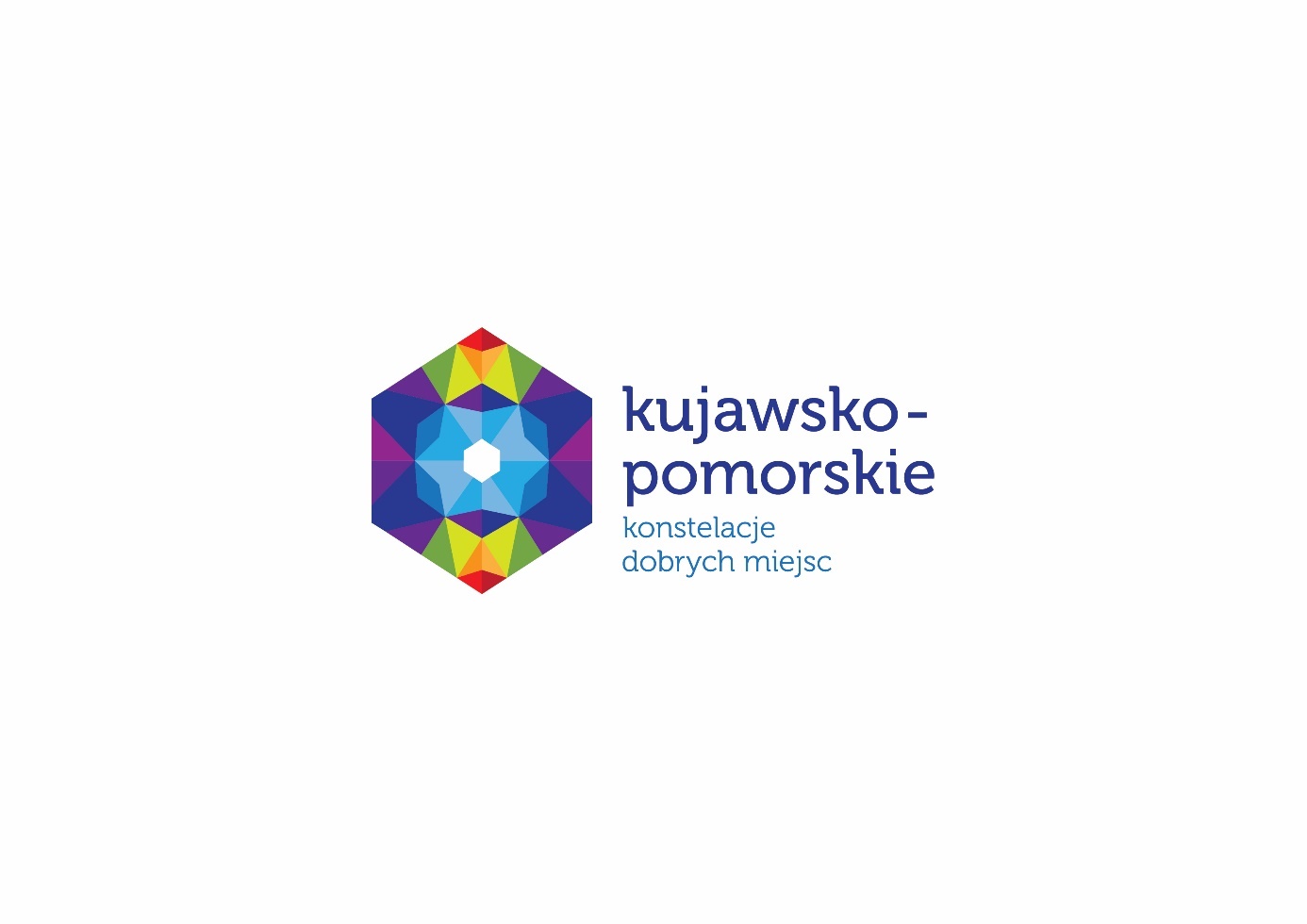 BIURO K-POT	4DZIAŁALNOŚĆ KUJAWSKO-POMORSKIEJ ORGANIZACJI TURYSTYCZNEJ W 2023 ROKU	4ŹRÓDŁA FINANSOWANIA	4PROJEKTY K-POT	4Wnioski o środki zewnętrzne w konkursach	4V Regionalne Forum Turystyki 	5Warsztaty dziedzictwa kultury ludowej i tradycyjnej Kujaw – „Podróż do źródeł” 	6Kopernik 550 Droga do gwiazd. Budujemy markę Szlaku Kopernikowskiego	7PARTNERSKI UDZIAŁ K-POT W PROJEKTACH	8Profesjonalizacja usług turystycznych na obszarach wiejskich 	8IX Kujawsko-Pomorskie Forum Turystyki Wiejskiej „Region na talerzu” 	9AKCJE/KAMPANIE K-POT	10Inauguracja w naszych Konstelacjach - MegaWeekend w regionie 	10Kosmiczny Paszport Turystyczny	10WSPÓŁPRACA Z POLSKĄ ORGANIZACJĄ TURYSTYCZNĄ	10VI Turystyczne Mistrzostwa Vlogerów	10Konkurs na Najlepszy Produkt Turystyczny – Certyfikat POT	11Szkolenie dla kadr Informacji Turystycznej …………………………………………………………………………12XI Forum POT-ROT-LOT 	12WSPÓŁPRACA Z FORUM REGIONALNYCH ORGANIZACJI TURYSTYCZNYCH	13AKADEMIA LIDERÓW III – jak budować prawdziwe zaangażowanie i rozwijać talenty 
w zespole? Podniesienie kompetencji zawodowych turystycznej kadry menadżerskiej	13WIZYTY STUDYJNE	13WYDAWNICTWA K-POT 	14STOISKO PROMOCYJNE KUJAWSKO-POMORSKICH KONSTELACJI DOBRYCH MIEJSC 	1543. Międzynarodowy Zjazd Miast Nowej Hanzy w Toruniu	15REGIONALNE ZAKOŃCZENIE SEZONU TURYSTYCZNEGO 2023	15KUJAWSKO-POMORSKA ORGANIZACJA TURYSTYCZNA W 2023 ROKUCZŁONKOWIE K-POTDo grona członków zwyczajnych Kujawsko-Pomorskiej Organizacji Turystycznej przyjęto:Regionalny Oddział PTTK „Szlak Brdy” w BydgoszczyPolskie Towarzystwo Turystyczno-Krajoznawcze Oddział w BrodnicyZ tytułu zaległości w opłatach składek członkowskich, decyzją Zarządu K-POT, z listy członków Organizacji skreślono następujące podmioty:Stowarzyszenie Gospodarstw Agroturystycznych „Bory Tucholskie”Fundację Tomasza Curyło „Ocalony Świat”Wykaz członków Kujawsko-Pomorskiej Organizacji Turystycznej na dzień 31.12.2023 r.WŁADZE K-POTZarząd K-POT (kadencja 2020-2024)Prezes:	Beata Sawińska
Wiceprezes: Michał Bucholz
Wiceprezes: Leszek Woźniak
Skarbnik: Monika Andruszkiewicz
Sekretarz: Iwona Karolewska (do 26.10.2023) / Jacek Żakowiecki (od 26.10.2023)
Członek Zarządu: Jacek Żakowiecki (do 26.10.2023) / Iwona Karolewska (od 26.10.2023)Komisja Rewizyjna K-POT (kadencja 2020-2024)	Przewodniczący: Piotr Kończewski
Zastępca Przewodniczącego: Tomasz Moraczewski
Sekretarz: Andrzej Anszperger
Członek Komisji: Maciej Rżeński
Członek Komisji: Czesław ŁukomskiBIURO K-POTPracownicy etatowi:Agnieszka Kowalkowska – dyrektor biura (do 31.12.2023)
Magdalena Bławat-Lewandowska – specjalista ds. turystyki
Karolina Drużyńska – specjalista ds. turystyki
Rafał Frąckiewicz – koordynator projektów / od 11.2023 – koordynator biuraDZIAŁALNOŚĆ KUJAWSKO-POMORSKIEJ ORGANIZACJI TURYSTYCZNEJ 
W 2023 ROKUŹRÓDŁA FINANSOWANIAPROJEKTY K-POTWnioski o środki zewnętrzne w konkursachKujawsko-Pomorska Organizacja Turystyczna w 2023 roku złożyła następujące oferty na realizację zadań publicznych:V Regionalne Forum TurystykiKonkurs ofert na wykonywanie zadań publicznych związanych z realizacją zadań Samorządu Województwa Kujawsko-Pomorskiego w 2023 r. w zakresie turystyki pod nazwą: „Rozwój i promocja turystyki w województwie kujawsko-pomorskim”Wartość projektu: 53 505,00 zł
Dofinansowanie: 48 000,00 złWkład własny: 5 505,00 złWarsztaty dziedzictwa kultury ludowej i tradycyjnej Kujaw – „Podróż do źródeł”Narodowe Centrum Kultury w ramach programu EtnoPolska. Edycja 2023Wartość projektu: 46 000,00 zł 
Dofinansowanie: 41 000,00 złWkład własny: 5 000,00 złKopernik 550 Droga do gwiazd. Budujemy markę Szlaku KopernikowskiegoMinisterstwo Sportu i Turystyki- wspólny projekt trzech województw: warmińsko-mazurskiego, kujawsko-pomorskiego 
i pomorskiegoWartość projektu 215 627,94 zł
Dofinansowanie: 185 286,00 zł
Wkład własny: 30 341,94 zł / 10 113,98 zł (K-POT)
Nowe trendy – nowe kompetencje. Konstelacje podnoszą kwalifikacjeMinisterstwo Sportu i Turystyki – projekt nie otrzymał dofinansowaniaV Regionalne Forum TurystykiCzterdziestu touroperatorów z Forum Turystyki Przyjazdowej przy Polskiej Organizacji Turystycznej oraz członków Polskiej Izby Turystyki z całego kraju odwiedziło region, by spotkać się z reprezentantami atrakcji i obiektów noclegowych Kujawsko-Pomorskich Konstelacji dobrych miejsc. W wydarzeniu udział wzięło blisko 120 reprezentantów regionalnych firm, organizacji i instytucji.18 kwietnia, w Pałacu Widokowym w Toruniu, zaprezentowano, wypracowane przez ostatnie cztery lata, założenia strategii komunikacji marek: Kujawy (2019 r.), Pałuki (2020 r.), Bory Tucholskie (2021 r.), Dolina Dolnej Wisły (2022 r.). Przedstawiono także wiodące produkty turystyczne regionalnych marek terytorialnych. W części warsztatowej odbyły się rozmowy z przedstawicielami biur turystycznych, których celem było zachęcenie ich do zamieszczenia atrakcji Kujawsko-Pomorskich Konstelacji dobrych miejsc w pakietach własnych oraz katalogach kontrahentów. 19 i 20 kwietnia touroperatorzy wzięli udział w wizytach studyjnych po regionie:19 kwietnia, trasa - Ziemia Kopernika + Menonicka Pętla Smaku na nadwiślańskim Szlaku „Niech Cię Zakole” (Chełmno – Grudziądz – „Nadwiślańska Chata” w Luszkowie – „Winnica przy Talerzyku” w Topolnie – Pałac Ostromecko)20 kwietnia – dwie trasy do wyboru:Trasa I - Zabytki techniki: Szlak Wody, Przemysłu i Rzemiosła TeH₂O w Bydgoszczy, Cukrownia Żnin + Dobra energia: Park Solankowy i Tężnie w Uzdrowisku InowrocławTrasa II - Zabytki techniki: Szlak Wody, Przemysłu i Rzemiosła TeH₂O w Bydgoszczy + Natura 360⁰: Bory Tucholskie Rezerwat Biosfery UNESCO (Wioska Górnicza w Pile-Młyn – Przystanek Tleń – Ścieżka ciszy – „detoks cyfrowy”)Dla Gości V Regionalnego Forum Turystyki, Kujawsko-Pomorska Organizacja Turystyczna przygotowała specjalny „Katalog ofert” z całego województwa.Program wydarzenia powstał przy udziale samorządów i organizacji członkowskich Kujawsko-Pomorskiej Organizacji Turystycznej, którzy podjęli Gości wspólnie z Samorządem Województwa. Organizatorem V Regionalnego Forum Turystyki była Kujawsko-Pomorska Organizacja Turystyczna, gospodarzami - Urząd Marszałkowski Województwa Kujawsko-Pomorskiego, Urząd Miasta Torunia oraz Lokalna Organizacja Turystyczna TORUŃ. Wydarzenie objęte zostało: Patronatem Honorowym Prezesa Polskiej Organizacji Turystycznej, Patronatem Honorowym Marszałka Województwa Kujawsko-Pomorskiego oraz Patronatem Izby Gospodarczej Hotelarstwa Polskiego.Warsztaty dziedzictwa kultury ludowej i tradycyjnej Kujaw – „Podróż do źródeł”Pracując nad rozwojem marki Kujawy, Kujawsko-Pomorska Organizacja Turystyczna zrealizowała warsztaty dziedzictwa kultury ludowej i tradycyjnej Kujaw – „Podróż do źródeł”. Realizację warsztatów powierzono Agencji marketingu miejsc LOCATIVO.Celem warsztatów było wypracowanie oferty opartej na lokalnym dziedzictwie kultury ludowej 
i tradycyjnej, skierowanej do seniorów oraz osób z niepełnosprawnościami. W ramach projektu odbyły się dwa warsztaty stacjonarne (12 września/Ciechocinek, 13 września/Brześć Kujawski) i jeden warsztat online. Program warsztatów zawierał następujące zagadnienia:ukazanie charakterystycznych cech regionu przejawiających się w sztuce i estetyce, strojach, obrzędach i zwyczajach oraz tradycyjnej kuchni,mapowanie zasobów Kujaw – obiekty i oferty kultury ludowej i tradycyjnej tego regionu, zarówno te już istniejące, jak i takie, które można jeszcze wygenerować,zaproponowanie listy ofert kultury ludowej i tradycyjnej, które można realizować na miejscu, w uzdrowiskach,sieciowanie ofert, określenie zasad współpracy, dobór różnorodnych form,tworzenie jednodniowych pakietów turystycznych na wzór wycieczek fakultatywnych,potrzeby, oczekiwania i bariery seniorów, dotyczące uczestnictwa w kulturze,specyfika uzdrowiska,zaproponowanie modelu zarządzania pakietami z podziałem na role. Podczas dwóch sesji warsztatowych przygotowano zarys ośmiu ofert produktowych skierowanych do seniorów, opartych na lokalnym dziedzictwie kultury ludowej i tradycyjnej. Cztery z nich wybrano do dalszych konsultacji, podczas warsztatu online, 5 października. Wypracowane fiszki ofert stanowią gotowy materiał do etapu wdrożenia przez zainteresowane podmioty.  Zadanie dofinansowane zostało ze środków Narodowego Centrum Kultury w ramach programu EtnoPolska. Edycja 2023. Kopernik 550 Droga do gwiazd. Budujemy markę Szlaku KopernikowskiegoRok 2023, w związku z 550. rocznicą urodzin wybitnego astronoma, ogłoszony został przez Senat RP Rokiem Mikołaja Kopernika. Stworzyło to niepowtarzalną okazję do popularyzacji tej ikonicznej postaci, promocji przełomowych odkryć Kopernika dla światowej nauki, miejsc związanych z jego dziedzictwem i, co kluczowe dla krajowej turystyki, zbudowania trwałych kanałów ruchu wywołanego intensywną komunikacją w mediach krajowych i międzynarodowych. Doceniając potencjał promocyjny związany z Rokiem Mikołaja Kopernika (uznanym przez Polską Organizację Turystyczną za kotwicę medialną w 2023 r.), trzy regionalne organizacje turystyczne: Warmińsko-Mazurska Regionalna Organizacja Turystyczna (WMROT), Kujawsko-Pomorska Organizacja Turystyczna (K-POT) oraz Pomorska Regionalna Organizacja Turystyczna (PROT) wspólnie przeprowadziły kampanię marketingową promującą Szlak Kopernikowski w jego nowej, międzyregionalnej odsłonie. Jak dotąd trasa Szlaku obejmowała tylko woj. warmińsko-mazurskie. 
W wyniku podpisania porozumienia przez Urzędy Marszałkowskie województw: warmińsko-mazurskiego, kujawsko-pomorskiego i pomorskiego w zakresie tworzenia, rozwijania i promocji Szlaku Kopernikowskiego, trasa została rozbudowana i oznakowana według wspólnego Systemu Identyfikacji Wizualnej. Głównym celem projektu było zbudowanie rozpoznawalnej marki Szlaku Kopernikowskiego 
i ugruntowanie jego pozycji na turystycznej mapie Polski (włączenie do kanonu wiodących polskich szlaków turystycznych), w efekcie – wzrost liczby odwiedzających miejsca na Szlaku. Komponenty zadania:6 wizyt przedstawicieli polskiej blogosfery  - czerwiec i wrzesień (dwie wizyty blogerskie 
w każdym województwie)Życie w podróży / Hasające Zające – woj. kujawsko-pomorskieSzalone Walizki / Cel w podróży – woj. warmińsko-mazurskieZbieraj się / Bartekwpodrozy.pl – woj. pomorskieEfekty:- 6 filmów na YouTube
- 6 wpisów na blogach- posty na Facebook`u i Instagramie- relacje na Instagramie- 60 zdjęćWizyty blogerskie w woj. kujawsko-pomorskim:Życie w podróży – Mikołaj CichomskiTermin: 14-17 czerwca 2023 r.Miejsca: Toruń, Grudziądz, Chełmno, Piwnice, Zamek Bierzgłowski, Chełmża Hasające Zające – Justyna i Krystian ZającTermin: 6-10 września 2023 r.Miejsca: Toruń, Grudziądz, Włocławek, Dobrzyń nad Wisłą, Golub-Dobrzyń, BrodnicaDziałania on-line obejmujące: publikację 45 postów (po 15 na region) na dwóch kanałach: Facebook i Instagram, zarządzanych przez każdą z regionalnych organizacji turystycznych, 
10 rolek oraz 3 krótkie filmy promocyjne wykorzystane do emisji w serwisach YouTube zarządzanych przez ROTy.Podsumowanie projektu połączone ze szkoleniami dla pracowników punktów informacji turystycznych i atrakcji znajdujących się na Szlaku Kopernikowskim w 3 regionach:Gdańsk – 8 listopada
Olsztynek – 17 listopada
Toruń – 22 listopadaSzkolenie w woj. kujawsko-pomorskim, 22.11.2023 r./Toruń: Tytuł: Prowadzenie angażujących profili w social mediach związanych z turystyką na terenie Szlaku Kopernikowskiego w województwie kujawsko-pomorskimProwadzący: Mikołaj Cichomski /Życie w podróży/PARTNERSKI UDZIAŁ K-POT W PROJEKTACHProfesjonalizacja usług turystycznych na obszarach wiejskich„Profesjonalizacja usług turystycznych na obszarach wiejskich” to dwuletni projekt szkoleniowy (termin realizacji: 1.07.2022 - 31.10.2023 r.) zainicjowany przez Wielkopolską Organizację Turystyczną 
w partnerstwie z Kujawsko-Pomorską Organizacją Turystyczną, Dolnośląską Organizacją Turystyczną 
i Zachodniopomorską Regionalną Organizacją Turystyczną. Celem projektu było podniesienie jakości świadczonych usług przez podmioty branży turystycznej na obszarach wiejskich oraz zwiększenie atrakcyjności i konkurencyjności przedsiębiorczości wiejskiej jako warunek konieczny dla modernizacji i rozwoju pozarolniczej działalności gospodarczej na wsi.Projekt obejmował: Osiem warsztatów na terenie czterech województw: wielkopolskiego, kujawsko-pomorskiego, dolnośląskiego i zachodniopomorskiego (dwa warsztaty w każdym województwie, po jednym w każdym roku realizacji zadania).Pierwszy warsztat w woj. kujawsko-pomorskim odbył się 10 października 2022 r. w Hotelu „Dobre z Lasu” w Solcu Kujawskim, drugi – 23 marca 2023 r. w Centrum Czynnej Ochrony Przyrody Wdeckiego Parku Krajobrazowego w Tleniu.Celem warsztatów było udoskonalenie umiejętności i poszerzenie wiedzy z zakresu: współczesnych trendów w agroturystyce i turystyce wiejskiej; wykorzystania zasobów kulturowych i przyrodniczych regionu dla rozwoju działalności turystycznej na obszarach wiejskich oraz dla zachowania dziedzictwa kulturowego, kulinarnego i enoturystyki; budowania sieci współpracy w turystyce wiejskiej; zarządzania zasobami ludzkimi w agroturystyce 
i turystyce wiejskiej; narzędzi promocji obiektów agroturystyki i turystyki wiejskiej.Warsztaty przeprowadzone zostały przez duet szkoleniowców – Huberta Gonerę i Cezarego Molskiego, doświadczonych trenerów specjalizujących się w zagadnieniach dotyczących marketingu miejsc, rozwoju obszarów lokalnych, sieciowania współpracy w turystyce.Ogólnopolską konferencję Profesjonalizacja usług turystycznych na obszarach wiejskichKonferencja odbyła się 26 kwietnia 2023 r. w formule online. Podczas wydarzenia zostały poruszone takie tematy jak: racjonalizacja kosztów w prowadzeniu biznesu turystycznego 
w kontekście kryzysu wywołanego pandemią COVID-19, customizacja i targetowanie oferty turystycznej na przykładzie turystyki kulinarnej, rozwój oferty spa & wellness w obiektach noclegowych i budowanie marki w oparciu o sieciowanie.  Program konferencji zawierał także panel dyskusyjny z udziałem ekspertów i przedstawicieli Regionalnych Organizacji Turystycznych na temat wykorzystania nowych trendów w promocji turystyki wiejskiej do rozwoju turystycznego całego regionu. W panelu udział wzięła dyrektor biura K-POT - Agnieszka Kowalkowska. IX Kujawsko-Pomorskie Forum Turystyki Wiejskiej „Region na talerzu”Kujawsko-Pomorskie Forum Turystyki Wiejskiej to cykliczne wydarzenie w naszym regionie, skierowane do właścicieli gospodarstw agroturystycznych i obiektów turystyki wiejskiej, restauratorów, animatorów życia na wsi, a także przedstawicieli instytucji i organizacji pozarządowych działających na rzecz rozwoju obszarów wiejskich. Tegoroczne, 9. Forum gościło w bydgoskim City Hotel**** , w dniach 19-21 września i przebiegało pod hasłem „Region na talerzu”.Chcąc przybliżyć uczestnikom Forum tematykę turystyki kulinarnej, organizatorzy – lider projektu: Kujawsko-Pomorski Ośrodek Doradztwa Rolniczego w Minikowie oraz partnerzy: Kujawsko-Pomorska Organizacja Turystyczna, Lokalna Grupa Działania Pałuki – Wspólna Sprawa oraz Lokalna Organizacja Turystyczna PAŁUKI zaplanowali wykłady, warsztaty oraz pięć wizyt studyjnych. Celem Forum było zachęcenie do poznawania dziedzictwa i odkrywania nowych smaków, poznania trendów i ciekawych propozycji turystycznych przeżyć kulinarnych. Spotkanie było także doskonałą okazją do wymiany doświadczeń i kreowania nowych pomysłów.Podczas wydarzenia przedstawiono zgromadzonym efekty, wypracowanych w ostatnich latach w gronie K-POT, założeń strategii komunikacji marek: Kujawy (2019 r.), Pałuki (2020 r.), Bory Tucholskie (2021 r.) oraz Dolina Dolnej Wisły (2022 r.), a także zaprezentowano założenia i rozwój corocznej kampanii K-POT – „Paszport Turystyczny”, odgrywającej szczególną rolę w komunikowaniu marki „Kujawsko-Pomorskie Konstelacje dobrych miejsc”. Prezentacji dokonali pracownicy biura K-POT.   Nieodłącznym elementem każdego Forum Turystyki Wiejskiej jest konkurs „AGRO-wczasy”, którego celem jest prezentacja dobrych praktyk z zakresu prowadzenia działalności w ramach turystyki wiejskiej. Mając na uwadze zmieniające się trendy turystyczne, w tym roku do konkursu zgłaszać można było nie tylko obiekty, ale też usługi świadczone w ramach turystyki wiejskiej. 19 września, podczas pierwszego dnia Forum wyłoniono laureatów konkursu w trzech kategoriach: AGRO-pobyty, AGRO-atrakcje i AGRO-kuchnia.AKCJE/KAMPANIE K-POTInauguracja w naszych Konstelacjach – MegaWeekend w regionieInauguracja w naszych Konstelacjach – MegaWeekend w regionie to coroczna akcja Kujawsko-Pomorskiej Organizacji Turystycznej inaugurująca sezon turystyczny. Przez 9 dni, od 29 kwietnia do 
7 maja mieszkańcy regionu i turyści mieli do wyboru 95 wydarzeń w 25 miejscowościach. Wszystkie imprezy zebrane zostały na specjalnym serwisie www.inauguracja.kujawsko-pomorskie.travel.W ramach promocji akcji na profilu FB: www.facebook.com/konstelacjedobrychmiejsc ukazywały się posty promujące przedsięwzięcie oraz przeprowadzony został konkurs Na najciekawsze zdjęcie 
z „majówką” w tle. W dniach poprzedzających akcję wyemitowano spoty radiowe promujące „MegaWeekend” na antenie ośmiu rozgłośni:  ESKA Grudziądz, RADIO GRA Toruń, RMF MAXX Bydgoszcz, RMF MAXX Włocławek, MELORADIO Toruń, MELORADIO Inowrocław, Polskie Radio PiK, Złote Przeboje Bydgoszcz.Kosmiczny Paszport Turystyczny550 lat temu, 19 lutego 1473 r., w Toruniu, na świat przyszedł człowiek, który wstrzymał Słońce, ruszył Ziemię. By upamiętnić tego znamienitego uczonego rok 2023 ustanowiono Rokiem Mikołaja Kopernika. To był idealny powód, by w 12. edycji kampanii „Paszport Turystyczny” podążać śladem wielkiego człowieka - astronoma, kanonika, prawnika, matematyka, lekarza i ekonomisty. Tak powstał Kosmiczny Paszport Turystyczny, który prowadził do miejsc, w których Kopernik mieszkał, które odwiedzał i tych, które w jego epoce pełniły ważną rolę. Aplikacja paszportowa to nawigacja po kujawsko-pomorskiej części Szlaku Kopernikowskiego. Było to zaproszenie w podróż przez wieki 
i zachęta do spoglądania w magiczną otchłań gwiazd.Kosmiczny Paszport Turystyczny obejmował 21 miejsc związanych z życiem i dziedzictwem Mikołaja Kopernika i 4 gry terenowe osadzone w czterech miastach: Toruniu, Grudziądzu, Chełmnie i Włocławku. Dodatkowo każde odwiedzone miejsce i każda rozwiązana zagadka terenowa dawała możliwość zdobycia punktów w paszportowym konkursie. A było o co walczyć. Nagrodami w tegorocznej edycji były: elektryczna hulajnoga, kamera sportowa GoPro, teleskop i 10 voucherów pobytowych 
w wyjątkowych miejscach Kujawsko-Pomorskich Konstelacji dobrych miejsc. Konkurs trwał od 
29 kwietnia do 1 października 2023 r.Kampania Kosmiczny Paszport Turystyczny zrealizowana została przez Kujawsko-Pomorską Organizację Turystyczną we współpracy z Kujawsko-Pomorskim Centrum Dziedzictwa. WSPÓŁPRACA Z POLSKĄ ORGANIZACJĄ TURYSTYCZNĄVI Turystyczne Mistrzostwa VlogerówVI Turystyczne Mistrzostwa Vlogerów to kolejna edycja akcji Polskiej Organizacji Turystycznej, której celem jest zainspirowanie Polaków do podróży po kraju. „Mistrzostwa” skierowane są do twórców wideo, którzy prowadzą autorskie kanały w serwisie YouTube, na których publikują filmy o charakterze podróżniczym, górskim, kulinarnym lub lifestyle’owym i jednocześnie pozostają aktywni w mediach społecznościowych.Kapituła powołana przez Polską Organizację Turystyczną spośród nadesłanych zgłoszeń wytypowała szesnastu Youtuberów, którzy reprezentowali jedno z przypisanych im województw. Każdy influencer miał za zadanie przygotowanie dwóch materiałów wideo oraz relacji z wyprawy po danym regionie 
w prowadzonych przez siebie mediach społecznościowych. O wyborze laureatów zadecydowały wyniki głosowania przeprowadzonego online, jakość opublikowanych materiałów oraz zasięgi, które osiągnęły wszystkie treści stworzone przez vlogerów.Reprezentantem woj. kujawsko-pomorskiego został Marek Lewandowski, prowadzący kanał YouTube 
o nazwie „Ekwipunek Dźwigany Codziennie”. Jak sam mówi: „Od początku działalności moim głównym celem jest dzielenie się z innymi tym, co w przebywaniu w środowisku naturalnym podoba mi się najbardziej oraz inspirowanie ludzi do rozpoczęcia własnej przygody, lub odkurzenia starej miłości do wędrowania, śpiewu ptaków nad głową, obserwowania wschodów i zachodów słońca czy pożółkłych książek Marka Twaina”. I wychodzi mu to doskonale! Jego relacje z podróży po Borach Tucholskich zostały docenione zarówno przez internautów, jak i kapitułę konkursu. Dzięki nim Marek Lewandowski stanął na podium VI Turystycznych Mistrzostw Vlogerów, zajmując drugie miejsce!Konkursowe filmy Marka Lewandowskiego na kanale „Ekwipunek Dźwigany Codziennie”:Bory - moje love story https://www.youtube.com/watch?v=qVcmiQKMbVU&t=13s Zielona kraina szczęścia https://www.youtube.com/watch?v=1FZ859Yhuu8 Konkurs na Najlepszy Produkt Turystyczny – Certyfikat POTW 2023 r. po raz dwudziesty przyznane zostały najważniejsze i najbardziej prestiżowe nagrody w branży turystycznej – Certyfikaty Polskiej Organizacji Turystycznej. Była to jubileuszowa XX edycja Konkursu na Najlepszy Produkt Turystyczny – Certyfikat POT, którego celem jest podnoszenie jakości oraz konkurencyjności oferty turystycznej poprzez kreowanie atrakcyjnych i innowacyjnych  produktów turystycznych. Certyfikaty przyznane zistały w 4 kategoriach:Złoty Certyfikat POT (przyznawany produktowi turystycznemu za wyjątkowy rozwój swojej działalności, nie wcześniej niż po upływie trzech lat od daty otrzymania Certyfikatu POT)Certyfikat POT (przyznawany produktom turystycznym istniejącym na rynku nie krócej niż dwa lata)Certyfikat Internautów (wyłoniony w drodze głosowania internetowego, przeprowadzonego na portalu polska.travel)Turystyczne Odkrycie Roku (przyznawany produktowi turystycznemu, który posiada potencjał, jest mało znany i istnieje na rynku nie dłużej niż dwa lata)Konkurs realizowany jest w dwóch etapach – regionalnym i ogólnopolskim. Koordynatorami etapu regionalnego są Regionalne Organizacje Turystyczne. Spośród nadesłanych zgłoszeń w etapie regionalnym (13 do Certyfikatu POT, 1 do Złotego Certyfikatu POT, 2 do Turystycznego Odkrycia Roku) powołana przez Kujawsko-Pomorską Organizację Turystyczną Komisja Konkursowa wybrała zwycięzców regionalnych. Reprezentantami Kujawsko-Pomorskich Konstelacji dobrych miejsc w etapie ogólnopolskim zostali:  Złoty Certyfikat POT: Muzeum Mydła i Historii BruduCertyfikat POT: Młyny Rothera, Muzeum Okręgowe w Toruniu oraz JuraPark SolecCertyfikat Internautów: Młyny RotheraTurystyczne Odkrycie Roku: Muzeum Handlu WiślanegoPodczas jubileuszowej gali dwudziestolecia Konkursu na Najlepszy Produkt Turystyczny – Certyfikat POT, która odbyła się 28 listopada w Warszawie, nagrodzono 16 produktów turystycznych, w tym Młyny Rothera, które otrzymały Certyfikat Polskiej Organizacji Turystycznej. Z okazji 20-lecia konkursu na Najlepszy Produkt Turystyczny, Polska Organizacja Turystyczna wręczyła także podziękowania Regionalnym Organizacjom Turystycznym „za wieloletnią wzorową organizację regionalnego etapu konkursu i zaangażowanie w rozwój turystyki w regionie”.Szkolenie dla kadr Informacji TurystycznejW ramach wspierania Polskiego Systemu Informacji Turystycznej, Kujawsko-Pomorska Organizacja Turystyczna przeprowadziła szkolenia dla pracowników informacji turystycznych w województwie kujawsko-pomorskim.11 października 2023 r. podczas wizyty studyjnej „Podróż do źródeł – odkryj i poznaj kujawskie dziedzictwo” zaprezentowane zostały wybrane atrakcje Kujaw. Na trasie objazdu znalazły się:Tężnie, grota solankowa oraz Muzeum Warzelni Soli i Lecznictwa Uzdrowiskowego 
w Ciechocinku,Interaktywne Centrum Fajansu – Skarbiec Fajansu we Włocławku,Kujawsko-Dobrzyński Park Etnograficzny w Kłóbce,Brzeskie Centrum Kultury i Historii Wahadło w Brześciu Kujawskim.Uczestnicy odwiedzili także punkty „it” w Ciechocinku, Włocławku i Brześciu Kujawskim, co stworzyło możliwość wymiany doświadczeń wśród informatorów. 6 listopada 2023 r. w Przystani Bydgoszcz odbyło się szkolenie stacjonarne, którego tematem było „Tworzenie komunikatów promocyjnych z użyciem Canvy”. Prowadzącą była Angelika Knop - grafikadlalaika.pl.   XI Forum POT-ROT-LOTCoroczne spotkania Polskiej Organizacji Turystycznej z Regionalnymi i Lokalnymi Organizacjami Turystycznymi to doskonała okazja do wymiany wiedzy, doświadczeń i inspiracji zawodowych na rzecz promocji i rozwoju polskiej turystyki. XI Forum odbyło się w dniach 23-25 października w Wiśle. Trzy dni wypełnione były panelami dyskusyjnymi, warsztatami i szkoleniami branżowymi. Nie zabrakło także rozmów stolikowych z dyrektorami Zagranicznych Ośrodków Polskiej Organizacji Turystycznej oraz centrali w Warszawie. Jednym z punktów programu tegorocznego Forum był panel dyskusyjny „Najnowsze atrakcje turystyczne Regionów i spektakularne działania ROT-ów i LOT-ów”. Była to okazja do zaprezentowania przez przedstawiciela K-POT nowych atrakcji Kujawsko-Pomorskich Konstelacji dobrych miejsc: Młynów Rothera w Bydgoszczy, Muzeum Handlu Wiślanego w Grudziądzu 
i Interaktywnego Centrum Fajansu – Skarbiec Fajansu we Włocławku. WSPÓŁPRACA Z FORUM REGIONALNYCH ORGANIZACJI TURYSTYCZNYCHAKADEMIA LIDERÓW III – jak budować prawdziwe zaangażowanie 
i rozwijać talenty w zespole? Podniesienie kompetencji zawodowych turystycznej kadry menadżerskiej„AKADEMIA LIDERÓW III – jak budować prawdziwe zaangażowanie i rozwijać talenty w zespole? Podniesienie kompetencji zawodowych turystycznej kadry menadżerskiej” to trzecia edycja projektu FROT, która zapoczątkowana została w 2021 r. Zadanie dofinansowane zostało ze środków Ministerstwa Sportu i Turystyki.Tegoroczna edycja „Akademii Liderów” składała się z dwóch części. I część stanowił cykl szkoleniowy „Lider Talentów, czyli jak budować prawdziwe zaangażowanie i rozwijać talenty”, przeznaczony dla 
16 liderów lokalnych ze wszystkich 16 regionalnych organizacji turystycznych (po 1 przedstawicielu 
z każdego ROTu). Część II projektu to program rozwojowy „Zarządzanie talentami i potencjałem ludzi”, w ramach którego odbyły się 3 spotkania online w formie szkoleniowo-warsztatowej. Spotkania tematyczne dedykowane były menadżerom lokalnym, członkom i pracownikom regionalnych 
i lokalnych organizacji turystycznych – kadrze menadżerskiej, działającej w obszarze promocji turystyki.WIZYTY STUDYJNEWłochy Termin: 13-16.09.2023 r.Uczestnik: Valeria Palieri – dziennikarka / CAIRORCS MEDIA / F.Miejsca: Toruń, BydgoszczWspółpraca: ZOPOT w RzymieCzechy Termin: 6-7.09.2023 r.Uczestnicy: ekipa telewizyjna Ceska televizeMiejsca: Toruń, GrudziądzCel: realizacja programu „V karavanu po Polsku”. Sezon poświęcony Polsce i najważniejszym atrakcjom naszego kraju. Program przewiduje osiem odcinków, bohaterami jednego z nich (odcinka 7.) będą Toruń i Grudziądz. Emisja programu nastąpi w 2024 r.Współpraca: ZOPOT w PradzeIzraelTermin: 31.08 - 4.09.2023 r.Uczestnicy: 3 dziennikarkiDaniela Singer / prowadzi fanpage dedykowany wyłącznie PolsceAriela Aflao / Mako i AthosphereRotem Bar Cohen / Masa AcherMiejsca: Bydgoszcz, Biskupin, Żnin, Toruń, Ciechocinek, Winnica przy Talerzyku w Topolnie Współpraca: ZOPOT w Tel AvivieNiemcyTermin: 10-13.05.2023 r.Uczestnicy: 6 dziennikarzyDieter Weirauch / portal https://einfachraus.eu/Antonia Kasparek / magazyn Clever ReisenFranziska Wolfinger / dziennik Augsburger AllgemeineKatrin Kühne / Radio DeutschlandradioKrille Lucy / dziennik Sächsische ZeitungFred Hafner / stowarzyszenie dziennikarzy CTOUR https://magazin.ctour.de/, portal https://www.reiseblick-hafner.de/Miejsca: Toruń, BydgoszczWspółpraca: ZOPOT w BerlinieUSATermin: 26-27.04.2023 r.Uczestnik: Dennis Lennox – dziennikarz The Christian PostMiejsca: Toruń, Chełmno, GrudziądzWspółpraca: ZOPOT w ChicagoBelgia/HolandiaTermin: 23-24.04.2023 r.Uczestnicy: 5 dziennikarzyGert Van Wichelen / Grande.be i Vacancesweb.be – portale podróżnicze liczące sobie 750 000 odwiedzin miesięczniePierre Wiame / Deuzio – dodatek do dzienników Vers l’Avenir o nakładzie 78 000Vera De Block / Reiskrant / jeden z najstarszych magazynów podróżniczych w Belgii, wydawany 4 razy rocznie w nakładzie 10 000 egzemplarzy przez stowarzyszenie podróżników WegwijzerTom Marees / Reireporter – portal podróżniczy i Seniorennet, portal skierowany do seniorów o łącznym zasięgu ponad 500 000 czytelnikówDavina Harte / Ellegance – najstarszy magazyn lifestylowy w Holandii o nakładzie 
25 000 egzemplarzyMiejsca: Grudziądz, Toruń – Śladami Mikołaja KopernikaWspółpraca: ZOPOT w BrukseliWYDAWNICTWA K-POTW 2023 r. Kujawsko-Pomorska Organizacja Turystyczna przygotowała następujące wydawnictwa:Folder Konstelacje dobrych miejsc 
nakład: 15 tys. szt. j. polski / 10 tys. szt. j. angielski
Szlak Kopernikowski na Kujawach i Pomorzu - przewodnik
nakład: 10 tys. szt.
współpraca: Kujawsko-Pomorskie Centrum Dziedzictwa
Szlak Kopernikowski na Kujawach i Pomorzu – mapa
nakład: 10 tys. szt.
współpraca: Kujawsko-Pomorskie Centrum Dziedzictwa
Katalog ofert wydany w ramach V Regionalnego Forum Turystyki
nakład: 100 szt. STOISKO PROMOCYJNE KUJAWSKO-POMORSKICH KONSTELACJI DOBRYCH MIEJSC43. Międzynarodowy Zjazd Miast Nowej Hanzy w ToruniuReprezentanci 77 miast hanzeatyckich z całej Europy przyjechali do Torunia, by w dniach 22-25 czerwca 2023 r. uczestniczyć w 43. Międzynarodowym Zjeździe Miast Nowej Hanzy. Wydarzenie, zaplanowane w okresie Święta Miasta oraz w 550. rocznicę urodzin największego torunianina - Mikołaja Kopernika, odbyło się pod hasłem „Toruń. W orbicie miast”. Jednym z punktów programu Zjazdu Nowej Hanzy był jarmark hanzeatycki ze stoiskami promocyjnymi miast członkowskich. Gościnnie swoje stoisko miała także Kujawsko-Pomorska Organizacja Turystyczna. Pod wspólnym namiotem Kujawsko-Pomorskich Konstelacji dobrych miejsc, razem z pracownikami biura K-POT, stanęli reprezentanci Bydgoszczy i Inowrocławia, by wspólnie zachęcać do poznawania uroków woj. kujawsko-pomorskiego. 10. REGIONALNE ZAKOŃCZENIE SEZONU TURYSTYCZNEGO 202315 listopada 2023 r. kujawsko-pomorska branża turystyczna zgromadziła się w Miejskim Centrum Kultury w Ciechocinku na uroczystości z okazji Regionalnego Zakończenia Sezonu Turystycznego 2023.Była to okazja do podsumowania i nagrodzenia pracy tych, którzy w sposób szczególny angażują się 
w działalność na rzecz rozwoju turystyki w naszym regionie. Jak co roku swoje nagrody wręczyła Kujawsko-Pomorska Organizacja Turystyczna.GWIAZDA Kujawsko-Pomorskich Konstelacji dobrych miejsc to szczególne wyróżnienie przyznawane przez Kujawsko-Pomorską Organizację Turystyczną miejscom, które błyszczą na mapie Konstelacji. Laureatami tegorocznej nagrody zostali: Wyspa Młyńska z Młynami Rothera – laureat plebiscytu magazynu National Geographic Traveler „Cuda Polski 2023” oraz Zamek krzyżacki w Radzyniu Chełmińskim – laureat Złotych Pinezek 2023 w kategorii „Zamki i pałace”, wyróżnienia przyznawanego przez Google dla miejsc najbardziej docenianych przez użytkowników i użytkowniczki Map Google.Kujawsko-Pomorska Organizacja Turystyczna przyznała także tytuł AMBASADORA Kujawsko-Pomorskich Konstelacji dobrych miejsc. Tym zaszczytnym tytułem wyróżnieni zostali: Marek Lewandowski – reprezentant województwa kujawsko-pomorskiego w VI Turystycznych Mistrzostwach Vlogerów, laureat 2. miejsca oraz Iwona Karolewska – sekretarz Zarządu Kujawsko-Pomorskiej Organizacji Turystycznej, która działając z pasją i poświęceniem przyczyniła się do kształtowania wizerunku naszego województwa jako miejsca atrakcyjnego, a jej praca przekroczyła granice lokalne
i stała się inspiracją dla wielu innych osób w naszym regionie.KONSTELACJĄ 2023 – nagrodą Prezesa Kujawsko-Pomorskiej Organizacji Turystycznej za szczególne zaangażowanie w integrację branży turystycznej w województwie Kujawsko-Pomorskim uhonorowana została Agnieszka Kowalkowska – wieloletnia dyrektor biura K-POT. Nagroda ta to dowód uznania jej nieocenionego wysiłku, kreatywności i oddania, które przyczyniły się do promocji naszego województwa jako miejsca pełnego wyjątkowych atrakcji na turystycznej mapie Polski.Uroczystość była okazją do oficjalnego powitania nowych członków Kujawsko-Pomorskiej Organizacji Turystycznej. Certyfikaty członkostwa odebrali: Regionalny Oddział PTTK „Szlak Brdy” w Bydgoszczy oraz Polskie Towarzystwo Turystyczno-Krajoznawcze Oddział w Brodnicy.Podczas wydarzenia ogłoszeni zostali także laureaci regionalnego etapu konkursu na Najlepszy Produkt Turystyczny – Certyfikat POT 2023, którzy otrzymali automatyczną nominację do etapu ogólnopolskiego.Podczas spotkania zaprezentowane zostały założenia projektu „Barometr turystyczny”, który zakłada zastosowanie innowacyjnych metod w zakresie badań ruchu turystycznego w regionie oraz informacje dotyczące wsparcie rozwoju turystyki w ramach programu Fundusze Europejskie dla Kujaw i Pomorza 2021-2027. Podsumowano także tegoroczny Kosmiczny Paszport Turystyczny.Opracowanie: Karolina DrużyńskaCZŁONKOWIE ZWYCZAJNICZŁONKOWIE ZWYCZAJNICZŁONKOWIE ZWYCZAJNISAMORZĄDYSAMORZĄDYSAMORZĄDY1.1.Województwo Kujawsko-Pomorskie2.2.Powiat Bydgoski3.3.Powiat Mogileński4.4.Powiat Nakielski5.5.Powiat Świecki6.6.Powiat Tucholski7.7.Miasto Bydgoszcz8.8.Gmina Miasta Toruń9.9.Gmina Miasto Grudziądz10.10.Gmina Miasto Włocławek11.11.Gmina Miasta Brodnicy12.12.Gmina Miasto Chełmno13.13.Gmina Miasto Inowrocław14.14.Gmina Miejska Ciechocinek15.15.Gmina Brześć Kujawski16.16.Gmina Koronowo17.17.Gmina Żnin18.18.Gmina Cekcyn19.19.Gmina Grudziądz20.20.Gmina Inowrocław21.21.Gmina Śliwice22.22.Gmina Zławieś WielkaLOKALNE ORGANIZACJE TURYSTYCZNELOKALNE ORGANIZACJE TURYSTYCZNELOKALNE ORGANIZACJE TURYSTYCZNE23.1.Bydgoska Lokalna Organizacja Turystyczna „ByLOT” 24.2.Golubsko-Dobrzyńska Organizacja Turystyczna25.3.Lokalna Organizacja Turystyczna KOCIEWIE26.4.Lokalna Organizacja Turystyczna Kujawy27.5.Lokalna Organizacja Turystyczna Pałuki28.6.Lokalna Organizacja Turystyczna ToruńUCZELNIEUCZELNIEUCZELNIE29.1.Uniwersytet Mikołaja Kopernika w Toruniu30.2.Wyższa Szkoła Bankowa w Toruniu31.3.Wyższa Szkoła Gospodarki w Bydgoszczy32.4.Wyższa Szkoła Zarządzania Środowiskiem w TucholiORGANIZACJE/STOWARZYSZENIA/FUNDACJEORGANIZACJE/STOWARZYSZENIA/FUNDACJEORGANIZACJE/STOWARZYSZENIA/FUNDACJE33.1.Europejskie Centrum Współpracy Młodzieży34.2.Kujawsko-Pomorska Chorągiew ZHP35.3.Lokalna Grupa Działania „Bory Tucholskie”36.4.Oddział PTTK im. Zygmunta Kwiatkowskiego w Golubiu-Dobrzyniu37.5.Pałucki Oddział PTTK w Żninie38.6.Polska Izba Turystyki Oddział Kujawsko-Pomorski39.7.Polskie Towarzystwo Turystyczno-Krajoznawcze Oddział w Brodnicy40.8.Regionalny Oddział PTTK „Szlak Brdy” w Bydgoszczy41.9.Stowarzyszenie Delta – JuraPark w Solcu KujawskimBRANŻA TURYSTYCZNABRANŻA TURYSTYCZNABRANŻA TURYSTYCZNA42.1.Port Lotniczy Bydgoszcz S.A.43.2.Klinika Uzdrowiskowa „Pod Tężniami” im. Jana Pawła II w Ciechocinku44.3.Uzdrowisko Ciechocinek S.A.45.4.Sanatorium Uzdrowiskowe „Przy Tężni” im. dr Józefa Krzymińskiego w Inowrocławiu46.5.„SOLANKI” Uzdrowisko Inowrocław Sp. z o.o.INNEINNEINNE47.1.Kujawsko-Pomorski Ośrodek Doradztwa Rolniczego w Minikowie48.2.Agencja Reklamowa MSU Publishing49.3.Zespół Parków Krajobrazowych nad Dolną WisłąCZŁONKOWIE WSPIERAJĄCYCZŁONKOWIE WSPIERAJĄCYCZŁONKOWIE WSPIERAJĄCY50.1.Kujawsko-Pomorski Impresaryjny Teatr Muzyczny w Toruniu51.2.Nadwiślańska Organizacja Turystyczna52.3.Ośrodek Informacji Turystycznej w Toruniu53.4.Politechnika Bydgoska im. Jana i Jędrzeja Śniadeckich w Bydgoszczy54.5.Powiat Lipnowski55.6.Powiat Pilski56.7.Regionalny Ośrodek Polityki Społecznej w Toruniu57.8.Restauracja Pirzok w Więcborku58.9.Sejmik Prezesów PTTK Województwa Kujawsko-PomorskiegoPrzychody1 365 682,51Składki1 047 196,40Dopłaty do działalności statutowej44 186,00Przychody z działalności odpłatnej226 300,11Otrzymane dotacje48 000,00Odsetki otrzymane0,00